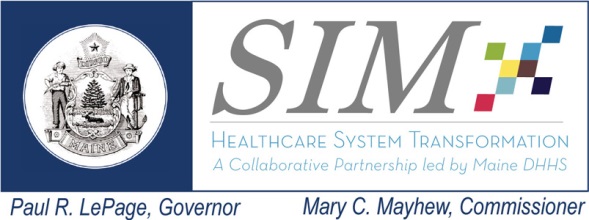 Co-Chairs: Amy Wagner (DHHS/OCQI); Kathy Woods (Lewin) Core Member Attendance:  Poppy Arford (Consumer), Sadel Davis (UPC of ME), David Hanig (Lewin), Peter Kraut (DHHS/MaineCare), Jim Leonard (DHHS/MaineCare), Lisa Letourneau (QC), Andrew MacLean (ME Medical Association), Jessica Newman (Lewin), Andy Paradis (Lewin), Katherine Pelletreau ( ME Assoc. of Health Plans), Kitty Purington (DHHS/MaineCare), Debra Wigand (Maine CDC), Jay Yoe (DHHS/OCQI)Interested Parties & Guests:  Beth Austin (Crescendo Consulting), Randy Chenard (ME SIM), Jade Christie-Maples (Lewin), Scott Good (Crescendo Consulting), Brian Robertson (Market Decisions)Unable to attend: Shaun Alfreds (Health Infonet), Peter Flotten (MeHMC), Simonne Maline (Consumer), Sheryl Peavey (DHHS/Commissioner’s Office), Cindy Seekins (Parent of Consumer), Angela Cole Westhoff (Maine Osteopathic Association), Next Meeting:  Wednesday, January 28, 2015Conference Room A, 35 Anthony Avenue, Augusta, Maine     Please NOTE- this is a FRAGRANCE FREE buildingTopicsLeadNotesActions/DecisionsWelcome & Introductions, Goals of meetingWagnerCrescendo Consulting & Market Decisions will be conducting provider and consumer interviews (respectively) as part of the self-evaluation processMeeting focus: Obtain Committee feedback regarding provider and stakeholder portions of the evaluationN/A Review of ME SIM Pillars ChenardOrientation for new committee to two of the six ME SIM Pillars closely related to survey process- Strengthen Primary Care, Physical / Behavioral Health IntegrationReview remaining four ME SIM Pillars at future meetingReview of Research Questions HanigOrientation / Review of Research questions driving the design of the interview toolsN/AProvider Interview ToolHanigYoeCrescendoDetailed review of draft provider interview tool and methods provided by Crescendo;Lewin / Dr. Yoe affirmed that interview methods are being developed and coordinated with consideration to other concurrent interviews (e.g. RTI interviews as part of MACPC and National SIM evaluations); tool design balancing high-value data collection with time impact considerations for providers; goal to complement previous studies to obtain a more longitudinal evaluation of initiative impactCommittee recommendations from P. Kraut, L. Letourneau, K. Pelletreau, and D. Wigand included:Enhance clarity to provider portal related questions;Revision to questions related to support from key partner organizations- change focus to function, not organization;Revision to payment model questions;  target questions to practice managers, practice leads, or other administrators, not direct providers; differentiate methods to measure commercial vs. MaineCare payment model impactHealth Home (HH) Practice  Leads are suggested target audience for HH initiative trainings and other events in lieu of direct providers since direct providers frequently obtain information from Practice LeadsTarget questions related to Community Health Worker pilot and National Diabetes Prevention Program to those directly participating in the initiatives, not the entire provider sample group; also, include clear definitions of  each initiative Committee feedback will be incorporated into next iteration of interview tool and distributed to the committee prior to the February 25 meeting;Tools will be vetted against Partner Hypotheses to ensure no critical topic area missedFeedback received today from the Committee will also be considered as part of final development of the Key Stakeholder Interview tool; The Key Stakeholder draft tool will be distributed prior to the February 25 meeting and included as an agenda item for discussion / feedback.  Lewin to further coordinate identification of Practice Leads and overall provider communication plan with Quality CountsConsumer interview tool overviewHanigYoeMarket DecisionsDr. Yoe explained that the consumer interview tool focus is to discover whether consumers are being supported the way they should be and how SIM pilots may impact the care they experience.Overall discussion deferred to February 25, 2015 meeting due to time constraintsEnrollee survey tools will be distributed to the committee prior to the February 25 meeting and included as an agenda item for discussion / feedback.  Tools will be vetted against Partner Hypotheses to ensure no critical topic area missedNext StepsWagnerFebruary 25, 2015 meeting agenda will include:Approval of Committee Charter & ProceduresDiscussion of Key Stakeholder tool & updates to Provider toolIn-depth discussion of Consumer interview toolsMeeting materials to be posted to ME SIM website at: http://maine.gov/dhhs/sim/committees/evaluation.shtmlWorkgroup Risks TrackingWorkgroup Risks TrackingWorkgroup Risks TrackingWorkgroup Risks TrackingWorkgroup Risks TrackingDateRisk DefinitionMitigation OptionsPros/ConsAssigned ToDependencies TrackingDependencies TrackingDependencies TrackingDependencies TrackingPayment ReformData InfrastructureDelivery System ReformOther